IZRADBA I OBRANA ZAVRŠNOG RADA - JESENSKI ROK – 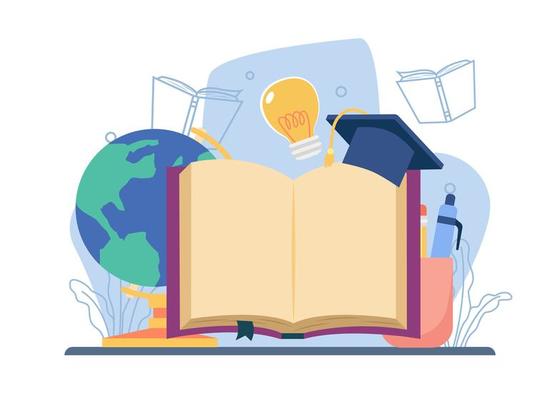 